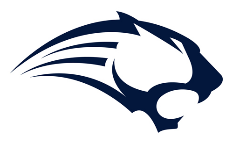 Mueller Park Junior High 9th Grade Course RequestsSchool Year 2023 – 2024This form is intended for you to organize your course requests.  For additional course information visit the school website under the “Parents & Students” tab followed by the “Counseling Center“ tab directions.  This website contains course descriptions, fee information, and videos outlining elective courses.  Fill in this table with your first-choice electives.*Pre-Req of Sec Math 1 to take class.ALTERNATE COURSES – ELECTIVES – List four (4) courses that you would prefer if the electives listed above are not available.  These cannot be “assistant” category positions.  	1. __________________________________________	2. __________________________________________3. __________________________________________	4. __________________________________________AUDITION/PERMISSION COURSES – Do not list audition/permission courses on your form.  If you are planning on applying for or auditioning for classes that require teacher permission, you still need to register for a full load of classes online during our open registration period.  If you are admitted into a class that requires an audition or instructor permission, one or more of your elective classes will be replaced by the audition/permission course you tried out for.  *Application for Office Aide/Teacher Aide/Counseling Aide/Library Media Assistant etc. will be given during CCR’sPlan your registration carefully!  A $10 fee is charged for changing classes after you have entered in your class selections online.ELECTIVE CHOICES-9th GradeChoose from the courses below and fill in the required openings on the reverse side of this sheet.  *Requires Prerequisite**Requires Audition/Permission – Discuss enrollment in this course with the instructor and plan on participating in the application/audition process.  Additional information about getting into specific Audition/Permission courses is available under the “Counseling Center” tab on the school’s webpage.     CAREER AND TECHNICAL EDUCATION (CTE)	7215	Teaching as a Profession	(sem)	7410	Child Development	(sem)	7433 	Sewing Const/Textile	(sem)	7445   Interior Design 1	(sem)	7460	Food and Nutrition 1	(sem)             7830   Robotics 1	(sem)	7823	Construction Tech	(sem)	7825   Manufacturing Tech	(sem)DIGITAL STUDIES         	7760   Exploring Computer Science	(sem)ELECTIVES – MISC	  213   	Peer Tutor – Support Classes 	(sem)	  214	Latinos in Action**		(year)	  220   	Student Government**		(sem)	  399   Directed Studies		(sem)	  400	Study Skills**		(sem)	  408	National Academic League		(sem)	  850	Released Time (Seminary)	          (year)		(non-credit course)	4154   Literature Survey		(sem)	4335	Creative Writing 1		(sem)	4345   Journalism 1*		(sem)	4360	School Newspaper-Journalism	(sem)	4365	Yearbook**		(year)	4615	Mock Trial		(sem)	6630   Sci Fair/Olympiad		(sem)ASSISTANTSYou must fill out an application to be enrolled in these assistant courses.  Applications can be obtained from the counseling center.	  210   Office Assistant**	(sem)	  211   Teacher Assistant**		(sem)	  212   Counseling Office Assistant**	(sem)	  215   Library Media Assistant**		(sem)  FINE ARTS	Visual Arts	2107	Painting		(sem)	2118	3D Design		(sem)	2119   3D Design 2		(sem)	2121   Photography 1		(sem)	General Music	2316 Music Exploration		(sem)	Band	2201	Band 1 Beginning		(year)	2211	Band 2 Brass*		(year)	2212 	Band 2 Woodwind*		(year)	2213   Band 2 Percussion*		(year)	2214   Jazz Band**		(year)	2220	Band 3 Advanced*		(year)	Choir	2307	Choir 2-Concert Choir		(year)	2310   Choir 3-Women’s Chorus**		(year)	2310	Choir 3-Chamber Choir**		(year)	Orchestra	2405	Orchestra 1		(year)	2406	Orchestra 2*		(year)	2409	Orchestra 3*		(year)	Theatre	2502	Theater 1		(sem)	2503	Theater 2*		(sem)PHYSICAL EDUCATION	1022   PE Skills & Techniques 9		(sem)	1022   PE Basketball		(sem)	1022   PE 9 Cheerleaders**		(year)	1030   Fit For Life (Grad Req)	          (sem)	1040	Individual Lifetime Act		(sem)WORLD LANGUAGES	3110	Spanish 1		(year)	3120	Spanish 2*		(year)	3130	Spanish 3*		(year)	3220   French 2*		(year)	3235	DLI French Culture/Media*		(sem)	3252	H DLI French 5*		(year)	3335	DLI Chinese Culture/Media*	(sem)	3352	H DLI Chinese 5*		(year)NumberCourseNumberCourse140554060English 9Honors English 9140554060English 9Honors English 92520052055305Secondary Math 1                                  Honors Secondary Math 1Honors Secondary Math 2*2520052055305Secondary Math 1                                   Honors Secondary Math 1Honors Secondary Math 2*3452045904525World Geography (Full Year)                          AP Human GeographyWorld Geography (Sem)345204590World Geography (Full Year)AP Human GeographyChoose Elective4620063006330Biology                                  Earth Science    AP Envir Science                          4620063006330Biology                                  Earth Science  AP Envir Science                       55667788